PHÚ QUỐC ĐẢO NGỌC VIỆTNAM03 NGÀY 02 ĐÊMGRAND WORLD – SHOW SẮC MÀU VENICE -  CÂU CÁ LẶN NGẮM SAN HÔ – SAFARI – VINWONDER – HÒN THƠMCHECK IN CÂY CẦU HÔN HOT NHẤT NĂM 2023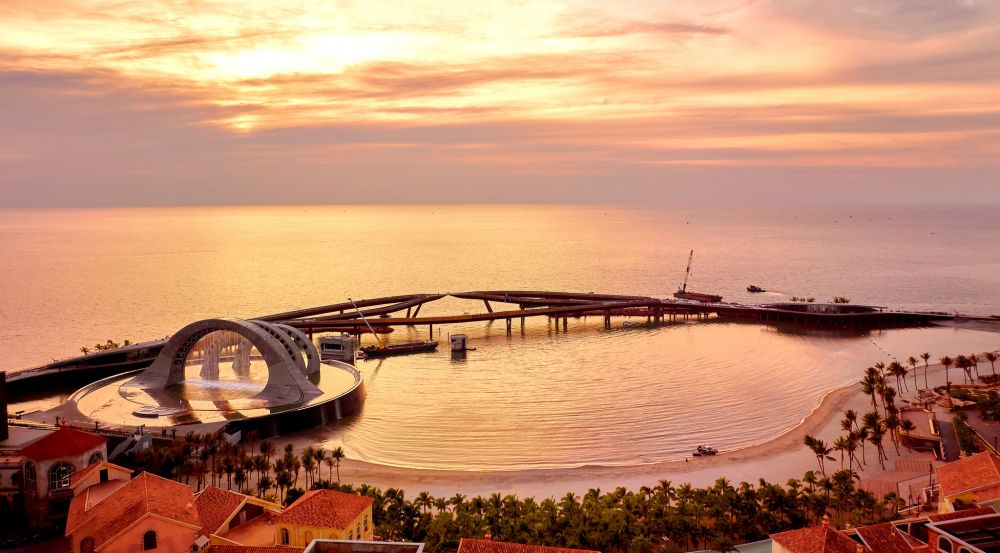 Tham quan Grand World – Thành Phố Không NgủChiêm ngưỡng Show “ Sắc Màu Venice “ Tham quan Đông đảo Phú Quốc: vườn tiêu, Suối Tranh, làng chài cổ Hàm Ninh…Câu cá, lặn ngắm san hôCác options Vinsafari – Vinwonder – Cáp treo Hòn Thơm – Cây cầu hônSáng: HDV đón quý khách tại sân bay Tân Sơn Nhất trước giờ bay 2 tiếng, làm thủ tục cho quý khách đáp chuyến bay đi Phú Quốc dự kiến chuyến 07h10 của Pacific airlines.08h10 Tới sân bay Phú Quốc: Xe và hướng dẫn đón khách ở sân bay Phú Quốc đưa đoàn đi ăn sáng Bún Quậy – đặc sản Phú Quốc (chi phí tự túc),  sau đó đoàn tham quan  Đông đảo:Vườn tiêu Phú Quốc: là vườn tiêu lớn nhất ĐBSCL và được mệnh danh là “Vương quốc hồ tiêu” nổi tiếng chắc hạt, thơm ngonLàng chài cổ Hàm Ninh: nằm trên bờ biển phía Ðông đảo. Nơi đây nổi tiếng với nghề đánh bắt lưới ghẹ, cá ngựa, hải sâm, hái rong biển. Quý khách có dịp thưởng thức hải sản tươi vừa đánh bắt với giá gốc. Đặc sản ghẹ Hàm Ninh ngay tại bèCơ sở ủ rượu vang Sim: một đặc sản của hòn Đảo vô cùng nổi tiếng mà ai cũng đều biết đến. Khi đến tham quan, quý khách sẽ được thưởng thức rượu Sim rừng, mật sim và siro sim miễn phí. Đặc biệt tự do dạo và chụp ảnh với vườn simQuý khách khởi hành tham quan Dinh Bà - Dinh Cậu và tự do dạo chợ thưởng thức các đặc sản của người dân phú quốc.Trưa: Xe và HDV đưa đoàn đi ăn trưa nhà hàng. Sau đó, Qúy khách về nhận phòng khách sạn nghỉ ngơiChiều: Quý khách lựa chọn tham quan một trong các chương trình sau: Safari, Vinwonder, Grand world: Phú Quốc UNITED CENTER - Grand World – thành phố giải trí không ngủ “ ( vào cổng miễn phí ). Qúy khách tự do check in, sống ảo miễn phí trung tâm mua sắm sầm uất, lễ hội độc đáo, đa dạng bậc nhất Đông Nam Á xuyên suốt 24h,  tại khu vực Hồ Tình Yêu thưởng thức show “ Sắc Màu Venice “  -  Dâng chào cảm xúc với câu chuyện tình bên sông Venice của chàng họa sĩ và nàng tiểu thư được thể hiện bằng show nhạc nước kết hợp công nghệ mapping hình ảnh và các diễn viên múa chuyên nghiệp+ Xem show diễn Tinh hoa Việt Nam ( có phụ thu vé vào cổng ): mang âm thưởng đặc sắc dân gian truyền thống dân tộc+ Bảo tàng Gấu Teddy ( có phụ thu vé vào cổng )+ Chèo thuyền trên sông Venice ( có phụ thu vé vào cổng )- Vườn thú Safari ( Chưa bao gồm vé vào cổng): vườn thú bán hoang dã theo mô hình quốc tế lớn nhất Đông Nam Á, tại đây du khách sẽ được tận mắt ngắm nhìn những loài động quý hiếm như thể chúng đang sống ngoài môi trường tự nhiên -  Vinwonders Phú Quốc ( Chưa bao gồm vé vào cổng) : được ví như một “Disneyland” với hàng trăm trò chơi trong nhà và ngoài trời dành cho mọi lứa tuổiChơi các trò chơi cảm giác mạnh - Biểu diễn cá heoTàu lượng siêu tốc - Đu quay vòng xoayThủy cung (hàng ngàn loài sinh vật biển và bò sát quý hiếm)Sân khấu nhạc nước hoành tráng - Phố mua sắm và ẩm thực đường phố Tối: Qúy khách dùng bữa tối tại Nhà hàng địa phương. Sau đó quý khách về khách sạn nghỉ ngơi, tự do dạo phố biển. Buổi sáng: Quý khách dùng điểm tâm sáng tại khách sạn, sau đó xe và hướng dẫn đưa du khách tham quan khu vực Nam Đảo:Cơ sở nuôi cấy ngọc trai Ngọc Hiền: (liên doanh nước ngoài) – một trong những cơ sở ngọc trai lớn nhất Phú Quốc, tìm hiểu về quy trình nuôi trai lấy ngọc và xem mổ trai lấy ngọc tại bàn và tham quan mua sắm các sản phẩm làm từ TraiDi tích lịch sử nhà tù Phú Quốc: xem film tư liệu và những hình ảnh biết nói, cảm nhận nỗi đau của các chiến sĩ yêu nước và sống với niềm tự hào dân tộc Đoàn lên tàu tham gia câu cá và lặn ngắm san hô. Sau đó đoàn dùng cơm trưa trên tàu. Sau khi kết thúc chương trình trên biển đoàn di chuyển vào đất liền Quý khách được đưa đến Bãi Sao - bãi biển cát trắng đẹp nhất Phú Quốc từ tháng 2 đến tháng 10, trầm mình trong làn nước trong vắt, mát rượi, ( riêng tháng 11- tháng 3 có nhiều rác và sóng lớn)Cơ sở nước mắm Phú Quốc: thương hiệu hiện đã được bảo hộ trên toàn thế giới. Quý khách sẽ tham quan cơ sở Khải Hoàn/Phụng Hưng với cách ủ truyền thống có lịch sử hơn 100 năm phát triển tại Phú QuốcChùa Hộ Quốc: một ngôi chùa thuộc thiền viện Trúc Lâm Phái thiền tọa lạc trên đỉnh núi rồng mặt hướng ra biển đông, huyền bí và uy nghi. Đến đây quý khách ngoài viếng chùa cầu an lành còn có thể tận hưởng không khí mát mẻ, có cho mình những bức ảnh kỷ niệm tuyệt vời nhất. Lựa chọn thêm ( vui lòng báo trước ) Cáp treo HÒN THƠM ( chưa bao gồm vé cáp treo : 600k/người lớn, trẻ em: 450k/bé) Xe đưa du khách đến nhà ga An Thới, check in - Đấu trường LA MÃ CỔ ĐẠI  ngay trong lòng Phú Quốc. Du khách khám phá 1 Đảo ngọc từ trên cao qua tuyến cá1p treo trên biển dài nhất thế giới. Ngắm nhìn toàn cảnh Phú Quốc từ trên cao xuốngCáp đến Hòn Thơm, du khách vào công viên nước AQUATOPIA - công viên nước chủ đề lớn nhất Đông Nam ÁĐoàn quay lại Ga cáp treo làm thủ tục lên cáp quay về đất liền, đoàn Check-in Cầu Hôn Kiss Brridge tại thị trấn Hoàng hôn. Đây là điểm check in mới được thiết kế với nguồn cảm hứng từ chuyện tình Ngưu Lang Chức Nữ kết hợp văn hóa Việt Nam và Italia ngay tại đảo Ngọc Phú Quốc (Giá vé chưa gồm, dự kiến trước 16h00 giá vé 100K, sau 16h00 giá vé 200K/ khách).Xe đưa quý khách về lại khách sạn. Ăn tối Nghỉ đêm tại Phú QuốcBuổi Sáng: Đoàn dùng điểm tâm sáng tại nhà hàng và thư giãn tự do tắm biển hoặc hồ bơi: Qúy khách làm thủ tục trả phòng lúc 11h00 Xe và hướng dẫn đón du khách tại khách sạn và đưa Quý khách ra sân bay Phú Quốc, làm thủ tục đáp chuyến bay lúc 13h20 của Pacific airlines về TP.HCM. Kết thúc chuyến đi vui vẻ chia tay hẹn tái ngộ cùng Quý khách trên các chuyến tour trong nước và quốc tế.Lưu ý : Thứ tự các điểm tham quan trong chương trình có thể thay đổi tùy tình hình thực tế nhưng vẫn đảm bảo đầy đủ  các điểm tham quan !GIÁ ÁP DỤNG CHO TOUR GHÉP ĐOÀN.DỊCH VỤ BAO GỒM:	Xe máy lạnh đời mới đón tiễn sân bay và tham quan tại Phú Quốc.02 đêm phòng ngủ tại Phú Quốc 2 khách/phòng, lẻ khách ở phòng 3 hoặc phụ thu phòng đơn- 02 bữa sáng tại khách sạn + 03 bữa chính (150.000đ/suất) + 01 bữa trưa trên tàu, ăn chung đoàn, (không ăn trừ lại 100.000đ/khách ( vui lòng báo trước khi đặt tour))- Tàu câu cá lớn, hiện đại, trang bị đầy đủ thiết bị an toàn, ống câu, kính lặn, ống thở, chân vịt (Vì lý do thời tiết hoặc bất khả kháng tàu không được phép chạy sẽ không hoàn lại tiền tàu, bữa ăn trưa trên tàu sẽ đặt trên nhà hàng) - HDV TIẾNG VIỆT chuyên nghiệp và chu đáo chăm sóc đoàn suốt tuyến- Chi phí khác: vé vào cổng (trừ Vin Pearl Land, safari và cáp treo)- Phí bến bãi, nước suối + khăn lạnh 1 suất/buổi tour- Bảo hiểm du lịch nội địa (mức bồi thường tối đa 20.000.000đ/vụ)- Vé máy bay khứ hồi HCM – Phú Quốc – HCM của pacific, giá đã gồm 20kg hành lý ký gửi + 7kg hành lý xách tay- Nón du lịchDỊCH VỤ KHÔNG BAO GỒMChi phí tắm nước ngọt/ võng dù tại Bãi Sao.Chi phí cá nhânChi phí do tàu/ máy bay hủy/hoãn chuyếnVAT.Vé tham quan khu vui chơi Vinwonder & SafariCáp treo Hòn ThơmCây cầu hôn: giá tham khảo trước 16h00 giá vé 100K, sau 16h00 giá vé 200K/ kháchLƯU Ý VỀ GIẤY TỜ TÙY THÂN KHI ĐĂNG KÝ TOUR (QUẠN TRỌNG): • Người lớn và Trẻ em từ đủ 14 tuổi trở lên: + Hộ chiếu gốc còn hạn sử dụng hoặc CMND/ thẻ căn cước bản chính còn hạn sử dụng. • Trẻ em từ 14 tuổi trở xuống:+ Passport bản chính còn hạn 06 tháng tính từ ngày cấp (cấp chung hoặc riêng với Bố Mẹ).+ Giấy khai sinh bản chính hoặc bản trích lục có đóng mộc đỏ xác nhận của chính quyền địa phương.• Riêng khách Việt Kiều hoặc Nước Ngoài:+ Passport bản chính + kèm thị thực nhập cảnh việt nam, các loại giấy tờ này phải có dấu nhập cảnh Việt Nam và còn giá trị sử dụng theo quy định của pháp luật Việt Nam (khách hai quốc tịch mang theo cả hai hộ chiếu)+ Do các chuyến bay phụ thuộc vào các hãng hàng không nên trong một số trường hợp chuyến bay, giờ bay có thể thay đổi bay sớm hơn hoặc trễ hơn so với chuyến bay ban đầu đặt, Saigontours sẽ báo ngay cho quý khách khi có sự thay đổi, mọi phát sinh liên quan đến việc thay đổi giờ bay (nếu có) Saigontours sẽ không chịu trách nhiệm bồi thường và chi trả thêm bất kỳ chi phí nào khác.  LƯU Ý VỀ LƯU TRÚ- Giờ nhận phòng 14h00, giờ trả phòng trước 12h00, tuy nhiên Quý khách có thể được ưu tiên nhận phòng sớm nếu Khách sạn có phòng trống. 1 số Resort 5 sao giờ nhận phòng là 15h00.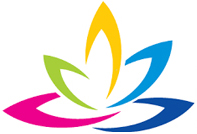 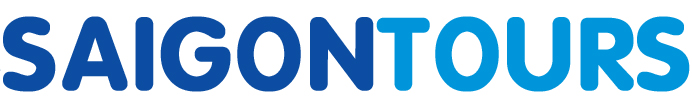 CÔNG TY TNHH GIAO THÔNG VẬN TẢI VÀ DU LỊCH SÀI GÒNCÔNG TY TNHH GIAO THÔNG VẬN TẢI VÀ DU LỊCH SÀI GÒN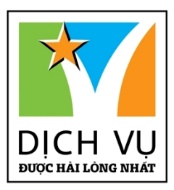 Văn phòng Hồ Chí MinhĐC: 219 Võ Văn Tần, P.5, Q.3, TP.HCMĐT: 19002258Email: hcm@saigontours.asia           Website: www.saigontours.asiaVăn phòng Hà Nội: ĐC: Tầng 6, 12 Khuất Duy Tiến, P. Thanh Xuân Trung, Q.Thanh XuânĐT: 1900 2258Email: hanoi@saigontours.asiaWebsite: www.saigontours.asiaNGÀY 1TP. HCM DINH CẬU – GRANDWORLD PHÚ QUỐC                             (Ăn trưa, chiều)NGÀY 2NAM ĐẢO - CÂU CÁ NGẮM SAN HÔ                                                                     (Ăn sáng, trưa, tối)                          NGÀY 3TẠM BIỆT PHÚ QUỐC  TP. HỒ CHÍ MINH                                                         (Ăn sáng)                                                                                                NGÀY KHỞI HÀNHKS/ RESORTGIÁ TOUR02/06/202309/06/202316/06/202323/06/202324/06/202330/06/202301/07/202307/07/202308/07/202314/07/202321/07/202328/07/202304/08/202304/08/202305/08/202311/08/2023Khách sạn 3*(Nicelife, Đảo ngọc, Homepark, Maison, Sunrise, Stellar, Homestead, An Phú ...)NG.LỚN: 5.400.0005- DƯỚI 10T: 4.900.0002- DƯỚI 5T: 3.500.000DƯỚI 2T: 1.000.00002/06/202309/06/202316/06/202323/06/202324/06/202330/06/202301/07/202307/07/202308/07/202314/07/202321/07/202328/07/202304/08/202304/08/202305/08/202311/08/2023Khách sạn 4* Ocean pearl, Hòa Bình, AVSNG.LỚN: 5.900.0005- DƯỚI 10T: 5.200.0002- DƯỚI 5T: 3.500.000DƯỚI 2T: 1.000.00002/06/202309/06/202316/06/202323/06/202324/06/202330/06/202301/07/202307/07/202308/07/202314/07/202321/07/202328/07/202304/08/202304/08/202305/08/202311/08/2023Resort 3*( Kim Hoa, Hawai, Sea Star, Phú Vân, Orange, Coral Bay..)NG.LỚN: 5.900.0005- DƯỚI 10T: 5.200.0002- DƯỚI 5T: 3.500.000DƯỚI 2T: 1.000.00002/06/202309/06/202316/06/202323/06/202324/06/202330/06/202301/07/202307/07/202308/07/202314/07/202321/07/202328/07/202304/08/202304/08/202305/08/202311/08/2023Resort 4* ( Amarin, The Palmy)NG.LỚN: 6.150.0005- DƯỚI 10T: 5.400.0002- DƯỚI 5T: 3.500.000DƯỚI 2T: 1.000.00002/06/202309/06/202316/06/202323/06/202324/06/202330/06/202301/07/202307/07/202308/07/202314/07/202321/07/202328/07/202304/08/202304/08/202305/08/202311/08/2023Resort 4*+ (Famian, Sunset beach, Anja…)NG.LỚN: 6.300.0005- DƯỚI 10T: 5.500.0002- DƯỚI 5T: 3.500.000DƯỚI 2T: 1.000.00002/06/202309/06/202316/06/202323/06/202324/06/202330/06/202301/07/202307/07/202308/07/202314/07/202321/07/202328/07/202304/08/202304/08/202305/08/202311/08/2023Land tour resort 5* ( Thiên Thanh)NG.LỚN: 6.550.0005- DƯỚI 10T: 5.700.0002- DƯỚI 5T: 3.500.000DƯỚI 2T: 1.000.00002/06/202309/06/202316/06/202323/06/202324/06/202330/06/202301/07/202307/07/202308/07/202314/07/202321/07/202328/07/202304/08/202304/08/202305/08/202311/08/2023Land tour resort 5*+ (Seashell)NG.LỚN: 6.900.0005- DƯỚI 10T: 5.900.0002- DƯỚI 5T: 3.500.000DƯỚI 2T: 1.000.000                                                                                                NGÀY KHỞI HÀNHKS/ RESORTGIÁ TOUR18/08/202325/08/202326/08/202301/09/202308/09/202315/09/202322/09/202329/09/202306/10/202313/10/202320/10/2023Khách sạn 3*(Nicelife, Đảo ngọc, Homepark, Maison, Sunrise, Stellar, Homestead, An Phú ...)NG.LỚN: 5.100.0005- DƯỚI 10T: 4.600.0002- DƯỚI 5T: 3.200.000DƯỚI 2T: 900.00018/08/202325/08/202326/08/202301/09/202308/09/202315/09/202322/09/202329/09/202306/10/202313/10/202320/10/2023Khách sạn 4* Ocean pearl, Hòa Bình, AVSNG.LỚN: 5.600.0005- DƯỚI 10T: 4.900.0002- DƯỚI 5T: 3.200.000DƯỚI 2T: 900.00018/08/202325/08/202326/08/202301/09/202308/09/202315/09/202322/09/202329/09/202306/10/202313/10/202320/10/2023Resort 3*( Kim Hoa, Hawai, Sea Star, Phú Vân, Orange, Coral Bay..)NG.LỚN: 5.600.0005- DƯỚI 10T: 4.900.0002- DƯỚI 5T: 3.200.000DƯỚI 2T: 900.00018/08/202325/08/202326/08/202301/09/202308/09/202315/09/202322/09/202329/09/202306/10/202313/10/202320/10/2023Resort 4* ( Amarin, The Palmy)NG.LỚN: 5.850.0005- DƯỚI 10T: 5.100.0002- DƯỚI 5T: 3.200.000DƯỚI 2T: 900.00018/08/202325/08/202326/08/202301/09/202308/09/202315/09/202322/09/202329/09/202306/10/202313/10/202320/10/2023Resort 4*+ (Famian, Sunset beach, Anja…)NG.LỚN: 6.000.0005- DƯỚI 10T: 5.200.0002- DƯỚI 5T: 3.200.000DƯỚI 2T: 900.00018/08/202325/08/202326/08/202301/09/202308/09/202315/09/202322/09/202329/09/202306/10/202313/10/202320/10/2023Land tour resort 5* ( Thiên Thanh)NG.LỚN: 6.250.0005- DƯỚI 10T: 5.400.0002- DƯỚI 5T: 3.200.000DƯỚI 2T: 900.00018/08/202325/08/202326/08/202301/09/202308/09/202315/09/202322/09/202329/09/202306/10/202313/10/202320/10/2023Land tour resort 5*+ (Seashell)NG.LỚN: 6.600.0005- DƯỚI 10T: 5.600.0002- DƯỚI 5T: 3.200.000DƯỚI 2T: 900.000LỰA CHỌNLOẠI VÉ (áp dụng TỪ 01/01/2023 ) Giá có thể được điều chỉnh theo khung giá của khu du lịchGIÁ VÉGIÁ VÉGIÁ VÉNgười lớnTrẻ em ( 100cm-dưới 140cm)Cao tuổi ( từ 60t trở lên )Vinwonder & SafariVinwonder950.000710.000710.000Vinwonder & SafariSafari650.000490.000490.000Vinwonder & SafariCombo Vinwonder & Safari1.350.0001.000.0001.000.000GrandworldGrandworldTinh hoa Việt Nam (ngày + tối )300.000230.000230.000GrandworldBảo tàng gấu Teddy200.000150.000150.000GrandworldĐi thuyền trên sông Venice200.000150.000150.000GrandworldCombo tinh hoa Vietnam và gấu Teddy450.000340.000340.000